Email your completed application form to OpenData@Anaeko.com by 5pm on 1st September 2020Shortlisted applications will be selected by a judging panel on 4th September 2020 Shortlisted teams will pitch their idea between 2:30 and 4:00pm on 10th September 2020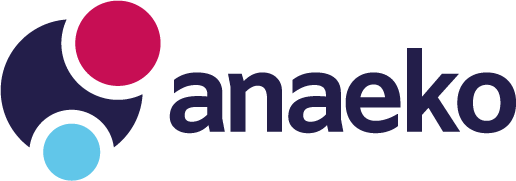 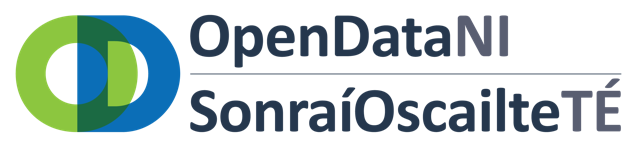 Open Data Business ModelMini Pitch Application FormBusiness ConceptBusiness ConceptBusiness NameA short and unique name for your business ideaStraplineA short marketing strapline to communicate the idea Elevator Pitch Describe the key concept in no more 200 words, including the market need, your innovative solution and how Open Data is leveragedThe Team The Team Team NameThe name of the team behind the idea. Can be an existing company or community name or a name chosen for the competitionTeam LeaderName and title of the team leader and spokespersonTeam Members Names and titles of up to 4 other team members Contact DetailsEmail address or phone number to be used to for competition alerts.Used only for competition purposed and details will not be sharedThe Business Concept The Business Concept DescriptionDescribe your idea in no more than 500 wordsOpen Data SetsList Open Data that will be used by the business.At least one data set must come from Open Data NI Include links to data sets on  https://www.opendatani.gov.uk/Opportunity Describe in no more than 100 words, the problem it solves, the addressable market opportunity and your proposed route to marketRevenue StreamDescribe in no more than 100 words where revenue comes from, who pays for the service and how muchBenefitDescribe in no more than 100 works the social and economic impact of your service